Ул.”Независимост” № 20, централа: 058/600 889; факс: 058/600 806;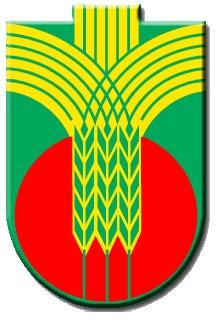 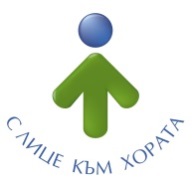  e-mail: obshtina@dobrichka.bg; website: www.dobrichka.bgДОДОБРИЧКИ ОБЩИНСКИ СЪВЕТГРАД ДОБРИЧДОКЛАДНА ЗАПИСКАот инж.ТОШКО ДИМОВ ПЕТКОВКмет на Община ДобричкаОТНОСНО:Предложение за решение за поемане на дългосрочен общински дълг от „Фонд за органите на местното самоуправление в България –  ФЛАГ“ – ЕАД за изпълнение на проект "Хършова -Добричка, Заедно по красивия път на устойчивото развитие, чрез трансгранична култура” (ROBG-456)УВАЖАЕМИ ГОСПОЖИ  И  ГОСПОДА ОБЩИНСКИ  СЪВЕТНИЦИ,Община Добричка вече 10 месеца  работи по  проект "Хършова -Добричка, Заедно по красивия път на устойчивото развитие чрез трансгранична култура” (ROBG-456). Той е финансиран по третата покана за участие в програма ИНТЕРРЕГ V– A, Румъния-България 2014 – 2020, в рамките на приоритетна ос 2 „Зелен регион“.  Водещ партньор в този проект е Община Хършова, Румъния, а Община Добричка е българският партньор по проекта.  Между общините-партньори е подписано Споразумение за партньорство  на 25.07.2018г., в което са уредени отношенията, включително финансовите,  между партньорите. Договорът за субсидия от ЕФРР №98699/30.08.2018г.влиза в сила на  12.09.2018г. и е с продължителност 36 месеца.Целта на проекта е да съживи трансграничния регион, като стимулира туризма и същевременно допринесе за опазването на културното наследство на историческaта област, в която съществуват две нации (Румъния и България). Проектът е на обща стойност 1 410 770,00 евро, от които бюджетът на Община Добричка е 754771,88 евро или 1 476205,49 лева.    Съгласно времевия график на проекта до м. май 2020г. трябва да бъдат извършени следните дейности, които по бюджет възлизат на 1 034 748,65 лева:Видно от таблицата по-горе, общината следва да осигури финансов ресурс от над един милион лева, с които да авансира дейностите в сроковете, разписани в проектното предложение. Практиката по възстановяване от Програмата на направени и одобрени от първо ниво на контрол средства показва, че срокът на възстановяване е 6-7 месеца. Строително – ремонтните дейности в читалищата на двете села- Ловчанци и Черна се очаква да приключат в края на 2019г., след което ще започнат доставките на обзавеждането и оборудването.  Едва след приключване на съответната дейност, общината може да отчете направените разходи и да поиска тяхното възстановяване. Поради това не е възможно да се очаква възстановяване на направените разходи  поне до средата на 2020г.  и следва да имаме в наличност финансов ресурс, за да можем да авансираме дейностите. Този финансов ресурс може да бъде осигурен чрез кредитиране на проектните дейности по линия на Фонд „ФЛАГ“, като общината поеме дългосрочен общински дълг към Фонда. Лихвеният процент на ФЛАГ, на който се предоставят кредити на общини за изпълнение на проекти, е шестмесечен EURIBOR плюс максимална надбавка от 4,083%, като от 2016 г. насам шестмесечният EURIBOR е отрицателен (към 06.08.2019г. е -0,383 %) . Лихвите по обслужването на общинския дълг до края на годината, няма да окажат негативно влияние върху текущото изпълнение на бюджета на Община Добричка за 2019г. Средствата ще бъдат осигурени от параграф „Резерв за непредвидени и неотложни разходи” по реда, приет с решението на Добрички Общински съвет за приемане на бюджета.За бюджетната 2020г. разходите за лихви по дългосрочния дълг ще бъдат осигурени с приемането на бюджета. Във връзка с гореизложеното, предлагам следното:																							ПРОЕКТ!Р Е Ш Е Н И Е:На основание чл. 21, ал. 1, т. 10 от ЗМСМА, чл. 3, чл. 13 и чл. 17, ал. 1 от Закон за общинския дълг и във връзка с чл. 5 и чл. 15 на Наредба №18 за поемането, обслужването и управлението на общинския дълг, Добрички Общински съвет дава съгласие:1.Община Добричка да сключи договор за кредит с „Фонд за органите на местното самоуправление в България –  ФЛАГ“ ЕАД, по силата на който да поеме дългосрочен общински дълг с цел реализацията на проект „Хършова -Добричка, Заедно по красивия път на устойчивото развитие чрез трансгранична култура ROBG-456“, финансиран от Програма за трансгранично сътрудничество ИНТЕРРЕГ V-A Румъния –България, 2014 – 2020, приоритетна ос 2, схема „Зелен регион“, при следните параметри:Максимален размер на дълга – 1 035 000 лв. (Един милион и тридесет и пет хиляди лв.)Валута на дълга – леваВид на дълга – дългосрочен дълг, поет с договор за общински заемУсловия за погасяване:Срок на погасяване до 24 месеца, считано от датата на подписване на договора за кредит, с възможност за предсрочно погасяване изцяло или на части, без такса за предсрочно погасяване.Източници за погасяване на главницата – чрез плащанията от Управляващия орган, съгласно Договор за субсидия №98699/30.08.2018г.и/или от собствени бюджетни средства.Максимален лихвен процент – шестмесечен EURIBOR плюс максимална надбавка от 4,083%.Други такси, наказателни лихви, неустойки и разноски – съгласно ценовата политика на Фонд ФЛАГ и Управляващата банка.Начин на обезпечение на кредита:Учредяване на залог върху вземанията на Община Добричка по Договор за субсидия №98699/30.08.2018г., сключен с Управляващия орган на Програма за трансгранично сътрудничество ИНТЕРРЕГ V-A Румъния –България, 2014 – 2020, приоритетна ос 2, схема Зелен регион, постъпващи по банкова сметка, вземанията за наличностите по която, настоящи и бъдещи, също са обект на особен залог;Учредяване на залог върху постъпленията по сметката на Община Добричка, по която постъпват средства по проект „Хършова - Добричка, Заедно по красивия път на устойчивото развитие чрез трансгранична култура ROBG-456“ по Договор за субсидия№98699/30.08.2018г.;Учредяване на залог върху настоящи и бъдещи парични вземания, представляващи настоящи и бъдещи приходи на Община Добричка, по чл. 45, ал. 1, т. 1, букви от „а“ до „ж“ от Закон за публичните финанси и бюджетните взаимоотношения на Община Добричка по чл. 52, ал. 1, т. 1, букви „а“ и „б“ от Закон за публичните финанси, включително и тези, постъпващи по банкова сметка, вземанията за наличностите по която, настоящи и бъдещи, също са обект на особен залог.2.Възлага и делегира права на Кмета на Община Добричка да подготви искането за кредит, да го подаде в офиса на ФОМСБ – ФЛАГ ЕАД, да подпише договора за кредит и договорите за залог, както и да извърши всички останали необходими правни и фактически действия за изпълнение на решението по т.1.ВНАСЯ,инж.ТОШКО ПЕТКОВКмет на Община ДобричкаДЕЙНОСТБЮДЖЕТ в лв. с ДДССТРОИТЕЛСТВО И ОБЗАВЕЖДАНЕ - ЧИТАЛИЩЕ В с.ЧЕРНА  457 930,55СТРОИТЕЛСТВО И ОБЗАВЕЖДАНЕ – ЧИТАЛИЩЕ В с.ЛОВЧАНЦИ  462 255,92РАЗРАБОТВАНЕ И ПРЕДСТАВЯНЕ НА ОБЩА СТРАТЕГИЯ ЗА КУЛТУРЕН ТУРИЗЪМ В ТРАНСГРАНИЧНИЯ РАЙОН КОНСТАНЦА – ДОБРИЧ    41 562,18 ПРОМОЦИОНАЛНИ ДЕЙНОСТИ ЗА ПРЕВРЪЩАНЕ НА ФЕСТИВАЛА В ДЕБРЕНЕ В ТРАНСГРАНИЧЕН      73 000,00ОБЩО ДОПУСТИМИ РАЗХОДИ 1 034 748,65